ИНДИВИДУАЛЬНЫЙ ПРЕДПРИНИМАТЕЛЬЕВТУШЕВСКАЯ МАРИНА ВЛАДИМИРОВНАУТВЕРЖДАЮИндивидуальный предприниматель______________ Евтушевская М.В.«_14__» декабря 2020 г.ДОПОЛНИТЕЛЬНАЯ ОБЩЕРАЗВИВАЮЩАЯ ПРОГРАММА СОЦИАЛЬНО-ГУМАНИТАРНОЙ НАПРАВЛЕННОСТИ«МАСТЕР-БРОВИСТ»(дополнительное образование взрослых)        Срок реализации программы – 24 ч.г. Кисловодск 2020 г.Разработчик программы: Индивидуальный предприниматель Евтушевская Марина Владимировна_______________Пояснительная запискаРабочая программа является частью основной профессиональной образовательной программы в соответствии с ФГОС по специальности  визажист-стилист СПО 42.03.02 Стилистика и искусство визажа в части освоения основного вида профессиональной деятельности:1. Коррекция и окрашивание бровей, окрашивание ресниц.2. Выполнение салонного и специфического макияжа3.Создание индивидуального стиля заказчика в соответствии с запросами, историческими стилями и тенденциями моды.Цели и задачи:С целью овладения указанным видом профессиональной деятельности и соответствующими профессиональными компетенциями обучающийся в ходе освоения комплекса должен:иметь практический опыт: организации подготовительных работ;коррекции и окрашивания бровей;окрашивания ресниц;наращивания ресницоказания первой помощи при возникновении аллергической реакции на препараты;оказания консультационных услуг по выполнению коррекции бровей в домашних условиях;выполнения процедуры демакияжа.уметь:организовывать рабочее место;организовывать подготовительные работы;пользоваться профессиональными инструментами;выполнять демакияж лица, коррекцию и окрашивание бровей, окрашивание ресниц;осуществлять коррекции процедуры.знать:санитарные правила и нормы (СанПиН), применяемые при оказании услуг по коррекции и окрашиванию бровей, окрашиванию ресниц;колористические типы внешности; направления моды в области формы бровей;состав и свойства профессиональных препаратов;типы аллергических реакций организма человека;способы оказания первой помощи при возникновении аллергической реакции;технологию услуги коррекции бровей;технологию демакияжа;технологию коррекции и окрашивания бровей;технологию окрашивания ресниц;нормы расхода препаратов, времени на выполнение работ;критерии оценки качества работ.Количество часов на освоение: 24 ч.- обязательной аудиторной учебной нагрузки обучающегося-10ч.- самостоятельной работы обучающегося -14ч.Итоговый документ: по окончании обучения выдаётся сертификат установленного образца.1. Требования к условиям реализации программы1.1. Требования к кадровым условиям реализации образовательной программыОбразовательный процесс по образовательной программе обеспечивает преподаватели, соответствующие требованиям в сфере образования. Преподаватели должны иметь высшее профессиональное образование или среднее профессиональное образование по направлению подготовки «Образование и педагогика» или в области, соответствующей преподаваемому предмету, без предъявления требований к стажу работы либо высшее профессиональное образование или среднее профессиональное образование и дополнительное профессиональное образование по направлению деятельности в образовательном учреждении без предъявления требований к стажу работы и повышение квалификации по направлению подготовки «Образование и педагогика».  1.2 . Формы аттестацииС целью контроля и оценки результатов подготовки и учета индивидуальных образовательных достижений, обучающихся применяются: текущий, промежуточный и итоговый контроль. 1.3.Текущий контроль Текущий контроль успеваемости обучающихся представляет систематическую проверку учебных достижений обучающихся, проводимую преподавателем в ходе осуществления образовательной деятельности в соответствии с образовательной программой.Проведение текущего контроля успеваемости направлено на обеспечение выстраивания образовательного процесса максимально эффективным образом для достижения результатов освоения дополнительной программы. Текущий контроль результатов подготовки осуществляется преподавателем учебной группы в ходе изучения каждой темы на каждом занятии, в целях получения информации: - о выполнении требуемых действий в процессе учебной деятельности; - о правильности выполнения требуемых действий; - о соответствии формы действия данному этапу усвоения учебного материала; - о формировании действия с должной мерой обобщения, освоения                       (автоматизированности, быстроты выполнения и др.) и т.д. 1.4. Промежуточная аттестация Промежуточная аттестация – это установление уровня достижения результатов освоения учебных тем предусмотренных образовательной программой.Целями проведения промежуточной аттестации являются:- объективное установление фактического уровня освоения образовательной программы и достижения результатов освоения образовательной программы;- комплексная оценка уровня компетенций обучающихся с учетом целей обучения, требований к усвоению содержания программы, рассмотрение вопросов о предоставлении обучающимся по результатам обучения выдачи соответствующих документов.Основная форма промежуточной аттестации: проверка знаний, обучающихся осуществляется путем проведения практической работы по теме программы.1.5. Итоговая аттестацияОсвоение дополнительной образовательной программы завершается итоговой аттестацией обучающихся в форме, определяемой образовательной организацией самостоятельно.К итоговой аттестации допускается обучающийся, не имеющий задолженности и в полном объеме выполнивший учебный план (индивидуальный учебный план) по дополнительной образовательной программе.Объем времени аттестационных испытаний, входящих в итоговую аттестацию обучающихся, устанавливается учебным планом.Итоговая аттестация не может быть заменена оценкой уровня знаний на основе текущего контроля успеваемости и промежуточной аттестации обучающихся.Зачет проводится в форме выполнения практической работы.Критерии сдачи зачета является - «зачтено»/не зачтено».Слушатели, освоившие учебную программу и прошедшие итоговую аттестацию, получают сертификат установленного образца об обучении. Слушателям, показавшим неудовлетворительные знания данной учебной программы, выдается справка о прослушанной дополнительной программе.1.6. Требования к материально-техническому и учебно-методическому обеспечению реализации программыСпециальные помещения представляют собой учебные аудитории для проведения занятий всех видов, предусмотренных образовательной программой, в том числе групповых и индивидуальных занятий, текущего контроля и промежуточной аттестации:- рабочими местами для удобного размещения слушателей учебной группы;- рабочим местом преподавателя;- экраном для проецирования видеоинформации;- мультимедийным видеопроектором с компьютерным управлением;- персональным компьютером;- комплектом учебно-методических материалов;- кушетка косметологическая;-валик для головы;	-расходные материалы,-кольцевая лампа.2. Структура и содержание программы2.1. Учебный план2.2. Учебно-тематический план3. Рабочая программа «Мастер - бровист» Тема: Структура бровей и ресниц. История окрашивания бровей и ресниц. Модные брови осень/зима 2021. Защитная функция бровей и ресниц. Заболевания бровей. Уход за бровями.Благодаря окрашиванию можно избавиться от таких проблем, как отсутствие бровей, светлые, неравномерно расположенные волоски или изменение их оттенка.Цвет, которым будут покрываться брови, зависит от волос на голове. Согласно рекомендациям визажистов, брюнеткам нужно брать оттенок на один-два тона светлее, а блондинкам, наоборот, на один-два темнее. Существует довольно большое количество вариантов кардинального изменения цвета либо коррекции. Для окрашивания используют хну, краску, микроблейдинг или татуаж.1. Волосковое окрашивание.Данный вид предполагает прорисовку каждого волоска с нанесением пигмента под кожу. Благодаря этому брови становятся гуще, увеличивается их объем. Как правило, данный тип окрашивания предназначен для обладательниц прозрачных, тонких или редко расположенных волосков.Процедура имеет противопоказания:аллергия на красящее средство;болезни крови;онкология;сахарный диабет.2. Напыление.Этот вид окрашивания отличается стойким эффектом благодаря тому, что красящий пигмент вводится в верхние слои эпидермиса. Брови в данном случае выглядят не нарисованными, а немного оттененными с отсутствием четкого контура и максимальным заполнением пространства между волосками.Данный метод показан в следующих случаях:быстрое выгорание цвета на солнце после обычного окрашивания;наличие густых бровей с голыми участками;слишком светлые волоски;хаотичный рост.Виды окрашивания бровей в зависимости от красителя:колорирование хной или с применением краски;перманентный макияж (микроблейдинг, татуаж).Цветное окрашивание бровей.Для того чтобы в домашних условиях окрасить брови в другой цвет, понадобятся: подводка, цветные карандаши или тушь для бровей. Если говорить об инструментах, то стоит приготовить щеточку или кисточку, с помощью которой будет наноситься косметическое средство.Пошаговая инструкция окрашивания бровей в другой цвет:Осветлить при помощи консилера, тонального крема или же белого карандаша, нанесенного на волоски.Расчесать брови.Прорисовать желаемую форму.Нанести красящее средство (подводка, карандаш, тени).Зафиксировать гелем для того, чтобы макияж продержался весь день.Еще одним видом окрашивания бровей краской является техника омбре, когда применяется постепенный переход от одного цвета к другому.Инструкция по использованию:-у основания брови нанесение цвета осуществляется легкими, едва ощутимыми движениями;-в районе изгиба тон самый насыщенный;-кончик делается светлым, чуть заметным, как и основание.Главное в данном случае – правильно и равномерно растушевывать разные цвета.Градиентная техника омбре может быть выполнена в нескольких вариантах:-из одной линейки цветов наносятся несколько (два-три) оттенков друг за другом;-окрашивание двумя близкими тонами;-использование сразу нескольких разных цветов;-окрашивание одним тоном, интенсивность которого меняется на разных участках.Данный вид макияжа требует от представительницы прекрасного пола тщательного ухода за бровями, регулярной коррекции формы, контура, а также подпитки волосков маслами (репейным, касторовым).Независимо от того, окрашены брови или нет, за ними нужно постоянно ухаживать. Хотя строгих правил здесь нет, специалисты рекомендуют не мочить их после процедуры в течение суток. Не стоит переживать, если первые дни волоски будут слишком яркими. Как правило, спустя пару суток они приобретают естественный оттенок.Если окрашивание было проведено по все правилам, то в дополнительном уходе брови не нуждаются, то есть их не надо затемнять тенями или подрисовывать карандашом. Однако время от времени, с ростом волосинок и пушка необходимо их выщипывать при помощи пинцета, иначе выразительность линий уменьшится. Кроме того, окрашенные брови следует ежедневно расчесывать при помощи специальной кисточки по всей длине. Если краситель был выбран правильно, эффект сохраняется достаточно долго.Профессиональные  виды окрашивания бровей.1.Полуперманентное восстановление – это возможность смоделировать форму абсолютно без боли. Оно заключается в том, что специалист дорисовывает волоски в тех местах, где это необходимо. Эффект от данной процедуры сохраняется месяц.2.Татуаж бровей выполняется только в условиях салона. Данный вариант представляет собой перманентное окрашивание, эффект от которого может продержаться до одного года. Сама процедура заключается во введении красителя под кожу в пространство между волосками посредством иглы.3.3D-моделирование является одной из разновидностей татуажа. Главным плюсом этой процедуры выступает использование сразу нескольких оттенков для создания натуральности и объема. Во время сеанса прорисовывается каждый волосок или ретушируется участок кожи, а также корректируются и скрываются недостатки косметического характера.Это долговременный вид окрашивания бровей, эффект от которого сохраняется до двух лет. Сам процесс включает в себя следующие этапы: подбор необходимой формы, обезболивание, растушевку красителя, прорисовку отдельных волосков.После проведения процедуры первые дни могут наблюдаться отечность и болезненность, поэтому желательно обрабатывать эти участки отваром из ромашки или питательным кремом.Практические занятия: Изготовление плакатов на тему: «Тенденции моды на брови в 20-х г.г., 30-х г.г., 40-х г.г., 50-х г.г., 60-х г.г., 70-хг.г., 80-х г.г., 90-х г.г., XX века».Тема: Технология эпиляции бровей. Моделирование бровей. Виды эпиляции. Инструменты и материалы для проведения процедуры эпиляции. Организация рабочего места мастераМоделирование – это существенное изменение формы, а также придание бровям нужного изгиба, в то время как коррекция бровей – это профилактическая мера для поддержания имеющейся формы.Чаще всего моделирование включает 3 этапа: Подбор и создание формы бровей – прорисовка эскиза и удаление ненужных волосков; Окрашивание; Внесение последних изменений и корректировок.Второй шаг обязательным не является и выполняется по желанию клиента. Если менять и подчеркивать цвет волосков нет необходимости, то после первого шага мастер переходит сразу к третьему.Порядок проведения моделирования в салоне или кабинете мастера-бровиста:-Опрос клиента о желаемой форме, цвете и других нюансах будущей работы;-Подготовка кожи и волосков. -Включает снятие макияжа, очищение и обезжиривание; -Создание эскиза удобным для мастера способом – на глаз, линейкой, циркулем или нитью; -Коррекция по созданному эскизу. -Мастер удаляет волоски, которые выбиваются за построенную границу;-Окрашивание. Окрашивание проводится хной, краской или косметическими средствами – карандашом, помадкой, тенями; Укладка и точечная коррекция, если необходимо.Подбор и создание формы.Этап включает 3 шага: Подбор формы; Создание эскиза; Удаление лишних волосков.Подбор формы – это один из важнейших шагов моделирования. Именно форма влияет на то, каким будет конечный образ девушки, насколько гармонично будут выглядеть бровные дуги на лице.При подборе формы важно визуально скорректировать лицо, чтобы привести его к овалу. для овального лица подходят любые бровки, так как корректировать в этом случае ничего не нужно; круглому лицу подойдут формы с изломом, а вот от дугообразной лучше отказаться – она еще больше округляет лицо; для треугольника создавай дуги с изгибом, но чтобы подъем и спуск были плавными; для ромба, квадрата и прямоугольник используй бровки с плавными линями, которые сбалансируют угловатость.Создание эскиза.Создается эскиз 4 способами: На глаз по 3 или 5 основным точкам; С помощью специального циркуля Линейкой; Нитью. Выбор конкретного метода зависит от умений мастера и его привычек.Опытные мастера часто строят эскиз на глаз — они определяют 3 основные точки: Первая – это начало брови у переносицы. Находится на одной линии с крылом носа и внутренним уголком глаза; Вторая определяет подъем – проходит от крыла носа, через внешний край радужки. Тут часто возникают недопонимания, так как разные источники дают разные рекомендации – где-то пишут, что линия должна проходить через внешний край радужки, а где-то рекомендуют линию прокладывать через внешний край зрачка. Изначальная техника предусматривает подъем через край радужки – такое положение подъема будет правильным; Третья – это кончик, который лежит на линии от крыла носа, через внешний уголок глаза.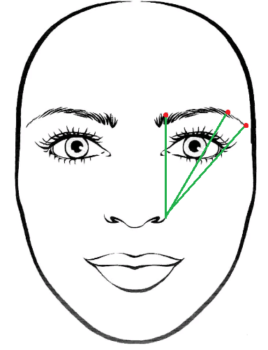 Три поставленные точки определяют положение брови, и уже из них вытекает техника 5 точек. Последующие точки определяют не просто границы, но и толщину.На месте поставленных трех точек необходимо определить: две точки основания – верх и низ. Расстояние между ними – это ширина; две точки подъема, также определяющие ширину брови в месте изгиба; одна точка в конце – это место максимального сужения хвостика.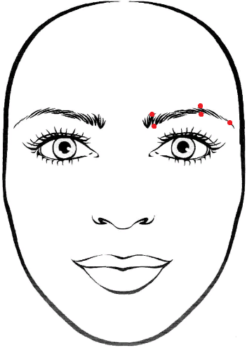 По этим точкам в последствие прорисовываются границы, определяющие форму, ширину и изгиб. В интернете можно встретить «разметку по 10 точкам», но как таковой техники с таким количеством точек нет. Под 10 точкам подразумевается 5 точек, перенесенных на вторую сторону.Как построить эскиз циркулем: Определи середину лица, для этого поставь циркуль между двумя дугами, чтобы от каждой из них было одинаковое расстояние до центра. Только не ориентируйся на нос – он не может быть ориентиром, так как часто имеет небольшую асимметрию; Дальше циркуль своими ножками ставится на слезные каналы – это положение определяет начало; Точка окончания определяется постановкой направляющих циркуля через внешние уголки глаза; Чтобы определить место подъема, крайние ножки поставь на выставленные ранее начало и кончик. Место, куда укажет центральная ножка циркуля и будет местом изгиба.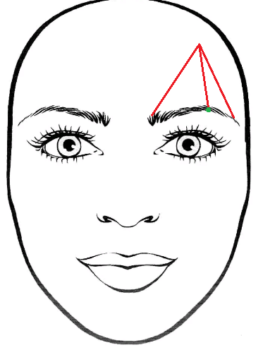 Теперь все поставленные точки можно соединить, скорректировать ширину и интенсивность изгиба.Как построить брови линейкой.-Размести линейку на лбу, чтобы деления были максимально близко к верхней границе бровей; -Определи три базовые точки – хвостик, подъем и основание. Для этого используй способ, который мы описывали первым – прикладывая карандаш от крыла носа сначала через внутренний уголок, потом через край радужки и в конце через внешний уголок; -Проверь симметричность поставленных точек с помощью закрепленной на лбу линейки – расстояние между точками должно быть одинаковым на обеих бровях. Вероятнее всего, кое-где ты заметишь, что точки расположены не на одном уровне. Это связано с природной асимметрией лица. Благодаря линейке ты сможешь перенести точки и сделать брови симметричными.Разметка нитью.Разметка нитью – более профессиональный способ, который требует сноровки. Перед началом работы нить красится консилером, белым карандашом либо специальной разметочной пастой.Также можно купить специальную окрашенную нить – на нее уже нанесен красящий состав.Главное преимущество разметки нитью – по окончании работы получается полноценный эскиз со всеми необходимыми границами, которые нужно просто подкорректировать.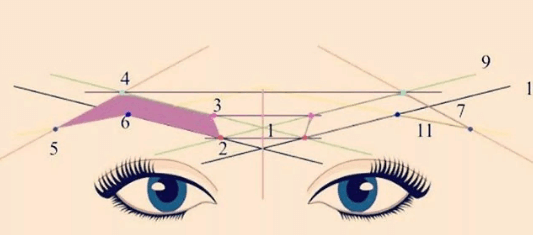 Порядок разметки: Определи центр лица. Сориентироваться можно по галочке на верхней губе; Теперь поставь две вертикальные линии, определяющие начало – они проходят от крыла носа через слезную борозду; Кончик определяй от крыла носа через внешний угол – также поставь линию; Для определения подъема ниткой оставь линию от крыла носа через внешний край радужки; Горизонтальными линиями определи желаемую ширину; Отпечатай линию, проходящую от нижней точки начала противоположной брови, через верхнюю точку начала моделируемой брови и заканчивающуюся в месте, линии подъема. Повтори то же самое на другой стороне лица; Дальше прорисуй нижнюю границу перпендикулярно верхней и в конце соедини кончик.После того, как будет готов эскиз можно переходить к коррекции – удалению лишних волосков. Сделать это можно воском, пинцетом или нитью для тридинга.-если лишних волосков не много – проще всего провести коррекцию пинцетом. Удаляй волосы по одному, не заходя внутрь нарисованной границы; -если на переносице и под бровью много пушковых волос – с ними справится тридинг или воск, но при чувствительной коже ни один из вариантов не подходит.Практические занятия. 1. Анализ формы бровей (журнальный вариант)2. Анализ формы бровей (свое лицо)3.Практика выбора инструмента в соответствии с видом работ. Анализ ассортимента и качества предлагаемой продукции.4. Организация подготовительных работ по обслуживанию заказчика. Выполнение процедуры коррекции бровей (работа по парам). «Чтение» лица с определением оптимальной формы бровей.Тема: Окрашивание бровей и ресницКолористические типы внешности. Препараты и материалы для окрашивания бровей и ресниц. Процедура окрашивания бровей и ресниц. Санитарные правила и нормы СанПин, применяемые при оказании услуг по коррекции и окрашивании бровей, окрашивании ресниц.Технология окрашивания зависит от используемого красителя и желаемого результата.-для создания объемных бровей без выраженной графики краситель наслаивается несколькими тонкими слоями; -чтобы создать более графичные, яркие брови, краситель выкладывается одним толстым слоем; -чтобы убрать ярко выраженное начало, через 3-5 минут после нанесения краски мастер щеточкой вычесывает вещество с начала, а еще через пару минут вообще стирает его.Краситель выдерживается столько, сколько требует инструкция к конкретному продукту.Некоторые красители дают ненужный подтон – зеленый, желтый, синий. Убрать его можно с помощью смешения красок – желтый тон нейтрализуется фиолетовым, зеленый – красным. Определить, какой цвет поможет убрать ненужный оттенок, поможет цветовой круг – противоположные цвета круга нейтрализуют друг друга.Практические занятия.1.«Чтение» лица и подбор красителей с учетом колористического типа внешности.2. Организация подготовительных работ по обслуживанию заказчика.Подготовка рабочего места.Расчет препаратов для проведения процедуры окрашивания.Выполнение процедуры окрашивания бровей и ресниц.Организация заключительных работ по обслуживанию заказчика.Тема: Процедура коррекции бровей.Процедура коррекции бровей является обязательной для большинства людей вне зависимости от их пола. Мужчинам она требуется один раз в месяц, а женщинам намного чаще. Это происходит потому, что женские брови должны быть более ухоженными и иметь четкую форму. К мужским таких требований не предъявляется. Мужчинам достаточно следить за тем, чтобы толщина и длина бровей не выходила за рамки разумного.В современных салонах красоты вам могут предложить оформление бровей с помощью:НитиВоскаШугаринг-пастыЭлектроэпиляцииЛазера, в том числе и Элос-эпииляцияИ, конечно же, выщипывания пинцетом.Удаление волосков нитью и пинцетомОбласть бровей слегка распаривается и обеззараживается с помощью специального лосьона.Нити для бровей имеют хлопковую основу и отличаются хорошей прочностью. Мастер берет нить длиною около 50см и складывает ее вдвое так, чтобы посередине образовался узелок. Манипулируя двумя концами нити, он помешает волосок внутрь растянутого узелка. Затем натягивает нить, зажимая волос в узелке, и удаляет его.Если при коррекции используется пинцет, то его предварительно обеззараживают в спиртовом растворе. Удаление волосков происходит сначала по нижнему краю брови, затем по верхнему.Если выбирать между нитью и пинцетом, то стоит остановиться на нити. В отличие от пинцета она удаляет не только толстые волоски, но и очень тонкие. Благодаря нити брови становятся ярко очерченными без «пушка» вокруг.Удаленные при коррекции волоски вырастают не раньше, чем через месяц. Однако те, которые во время процедуры находились под кожей, появляются намного раньше. Поэтому коррекция нитью или пинцетом требуется 2-4 раза в месяц.Шугаринг и воск.Шугаринг – это сахарная эпиляция; во время нее используются готовые профессиональные или домашние карамельные пасты.До процедуры кожу слегка распаривают, обеззараживают и обсушивают. Затем наносят воск или карамель. Прикрепляют полоску прочной бумаги и отрывают (воск против роста волос, карамель – по росту). Коррекция с воском более болезненна.Результат после процедуры держится столько же, сколько после нити и пинцета.Лазерная, электро и Элос-эпиляция.Общие противопоказания: сахарный диабет, период лактации, онкологические заболевания, острые заболевания кожи, склонность к образованию келоидных рубцов, обилие родинок в зоне бровей.Во время лазерной и Элос-эпиляции область брови обрабатывается специальным аппаратом, который производит световые вспышки. Для защиты глаз обязательно используют очки. Длительность процедуры всего около 3 минут. После нее остается небольшое покраснение, которое проходит на следующие сутки. Удаляются абсолютно все волоски, которые были на поверхности. Те, что находились в неактивной стадии, вырастают после, поэтому требуются повторные сеансы. Они проводятся спустя 1,5 месяца.Во время электроэпиляции используется аппарат с тонкой иглой. Ее вставляют в фолликул волоса и пускают слабый ток. Под действием тока волос умирает и больше никогда не растет. Это одна из самых эффективных процедур коррекции бровей. Однако она и самая болезненная. Так как волос около бровей очень много, а процедура причиняет боль, все волосы не удаляются во время одного сеанса. Как правило, их назначают около 4 штук с интервалами для восстановления.Список литературы:Ана М. Мари Уррутиа LADI ANNE Профессионатьный курс красоты т.2,- 2000г. Барселона.2.Кибкало А.П. Познай свое лицо Изд - во «Стоматология» МЕДИЦИНСКАЯ КНИГА М., 2015.3.Соколова Е.А. Основы физиологии кожи и волос. Издательство МЕДИЦИНСКАЯ КНИГА М., 2016, 158 с.4. Сыромятникова И.С. Макияж и вы. М., «Цитадель», 2015.5.Харватова З. С косметикой к красоте. М., «Освета», 1989.Дополнительная литература:1. Видеопрактикум «Массаж» – Москва: ООО «КМВ – 98», ЕШКО, 2015. Электрон.2. Дрибноход Ю. Введение в косметологию / Ю. Дрибноход. –Санкт-Петербург : Питер, 2003. – 352 с.3. Кошевенко Н. Ю. Кожа человека. Том І. Структура,физиология и предназначение функциональных элементов кожного органа человека / Ю. Н. Кошевенко. – Москва: Медицина, 2006. –360 с.4. Майорова А. В. Угревая болезнь в практике врачадерматокосметолога / А. В. Майорова, В.                                                 С. Шаповалов, С. Н. Ахтямов. – Москва : ООО «Фирма КЛАВЕЛЬ», 2005. – 192 с.5. Марголина А. А. Новая косметология / А. А. Марголина, Е.И. Эрнандес, О. Э. Зайкина. – Москва : ООО «Фирма КЛАВЕЛЬ», 2001. – 204 с.6. Марголина А. А. Новая косметология. Том І. /А. А. Марголина, Е. И. Эрнандес. – Москва : ООО «Фирма КЛАВЕЛЬ», 2005. – 424 с.7. Миронова Л. Г. Медицинская косметология /Л. Г. Миронова. – Москва : Крон-пресс, 2000. – 242 с.8. Новая косметология. Том ІI. / общ. ред. Е. И. Эрнандес. –Москва : ООО «Фирма КЛАВЕЛЬ», 2007. – 418 с.9. Отбеливание кожи: возможности современной косметологии. Сборник статей. / общ. ред. Е. И. Эрнандес. – Москва: ООО «Фирма КЛАВЕЛЬ», 2003. – 200 с.10. Проценко Т. В. Косметическая химия / Т. В. Проценко, Я. А. Гончарова. – Донецк : ИД «Кальмиус», 2003. – 144 с.11. УФ-излучение и кожа: эффекты, проблемы, решения. Сборник статей. – Москва : ООО «Фирма КЛАВЕЛЬ», 2004. – 400 с.Источник: https://nails-mag.ru/brovi/modelirovanie/Источник: https://ladysdream.ru/naraschivanie-resnits.htmlТест по курсу «Мастер - бровист».1. Сколько существует форм глаза?1. 22. 33. 44. 52. Идеальным расстоянием между глазами считается:1. Когда между внутренними углами помещается длина одного глаза.2. Когда между внутренними углами помещается длина половины глаза.3. Когда между внутренними углами помещается два пальца.4. Когда между внутренними углами помещается полтора носа.3. Какова ширина у классического у классического миндалевидного глаза?1. Ширина глаза чуть меньше половины его длины.2. Ширина глаза больше половины его длины.3. Ширина глаза равна его длине.4. Ширина глаза равна половине его длины.4. «Грустными» считаются брови, у которых:1. Вершина лежит на одной прямой с основанием радужки глаз.2. Вершина лежит на одной прямой окончания радужки глаз.3. Вершина лежит на одной прямой с внешним углом глаза.4. Вершина лежит на одной прямой с внутренним углом глаза.5.Откуда должна начинаться бровь?1. Начало брови должно находиться на одном уровне крыла носа.2. Начало брови должно находиться на одном уровне со зрачком глаза.3. Начало брови должно находиться на одном уровне с внутренним углом глаза.4. Начало брови должно находиться на одном уровне с серединой носа.6. Для того, что бы сделать глаз больше и выразительнее, нужно:1. Удлинить бровь, сделав акцент на основании брови.2. Опустить арку брови.3. Сделать острую вершину брови.4. Поднять арку брови.7. Какое из утверждений верно?1. Чем длиннее лицо, тем ниже должна быть арка брови.2. Чем длиннее лицо, тем выше должна быть арка брови.3. Чем длиннее лицо, тем меньше должна быть арка брови.4. Чем длиннее лицо, тем шире должна быть арка брови.8. Где должно быть расположено самое темное место брови?1. В основании.2. В изгибе.3. На хвостике.4. В теле брови.9. Для того чтобы визуально расширить центральную часть лица, как необходимо корректировать брови?1. Бровь делать длиннее.2. Бровь делать выше.3. Бровь делать короче.4. Сделать цветовой акцент на основании брови.10. Меняют ли правильно откорректированные брови общее восприятие внешности?1. Да, с помощью коррекции бровей можно изменить восприятие длины лица.2. Да, с помощью коррекции бровей можно визуально сделать больше глаз.3. Да, с помощью коррекции бровей можно поднять скуловую линию.4. Все ответы верны.11. С чего начать коррекцию бровей?1. С нанесения краски.2. С рисования схемы.3. С обезжиривания брови.4. С красивого селфи.№ Наименование разделов и тем Общее кол-во учебных часов          Форма контроля 1. Организация и устройство рабочего места для выполнения услуг по оформлению бровей.2Текущий контроль/устный опрос,Промежуточный контроль/практическая работа2.Техника безопасности при работе с оборудованием и инструментами. 2Текущий контроль/устный опрос,Промежуточный контроль/практическая работа3. Препараты и вспомогательные материалы3Текущий контроль/устный опрос,Промежуточный контроль/практическая работа4.Санитарно-гигиенические требования к процедуре3Текущий контроль/устный опрос,Промежуточный контроль/практическая работа5.Волосковое окрашивание. Напыление.4Текущий контроль/устный опрос,Промежуточный контроль/практическая работа6.Градиентная техника омбре. 4Текущий контроль/устный опрос,Промежуточный контроль/практическая работа7.Подбор и создание формы. Создание эскиза.6Текущий контроль/устный опрос,Промежуточный контроль/практическая работа8.ВСЕГО часов на освоение учебного материала (включая внеаудиторной самостоятельной работы)24Промежуточный контроль/практическая работа№ Наименование разделов и темТеорияПрактикаВсего час. Форма контроля1.Организация и устройство рабочего места для выполнения услуг по оформлению бровей.112Текущий контроль/устный опрос2.Техника безопасности при работе с оборудованием и инструментами. 112Текущий контроль/устный опрос3.Препараты и вспомогательные материалы123Текущий контроль/устный опрос4.Санитарно-гигиенические требования к процедуре213Текущий контроль/устный опрос5.Волосковое окрашивание. Напыление.224Текущий контроль/устный опрос6.Градиентная техника омбре. 224Текущий контроль/устный опрос7.Подбор и создание формы. Создание эскиза.246Текущий контроль/устный опрос8.ЗачетПромежуточный контроль/практическая работа9.ВСЕГО часов на освоение учебного материала(включая внеаудиторной самостоятельной работы111324